	                                         RESUME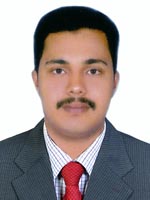 SHIBINSHIBIN.372146@2freemail.com 		GENERAL DECALARATION:                  I hereby declare that the details given above are true to the best of my knowledge.OBJECTIVEOBJECTIVEOBJECTIVETo pursue a challenging career and be a part of a progressive organization that will provide me with opportunities to enhance my knowledge and skills. I shall deliver my service to the best of my caliber.To pursue a challenging career and be a part of a progressive organization that will provide me with opportunities to enhance my knowledge and skills. I shall deliver my service to the best of my caliber.To pursue a challenging career and be a part of a progressive organization that will provide me with opportunities to enhance my knowledge and skills. I shall deliver my service to the best of my caliber.JOB TITLENURSE / MEDICAL CODER Work area PreferredHospitals, Insurance companies, Clinics. Career Level4-year Nursing experience, recently completed medical coding (icd 9, icd 10, cpt and hcpcs). Date of AvailabilityImmediately            Qualification                Institution          Year of passingBSc NursingBedfordshire UniversityUnited Kingdom2012Diploma in General Nursing and Mid WivesSri Ramakrishna School of NursingChickmangalore, Karnataka2007Medical codingAldos , Bangalore 2015Hospital/OrganizationTitleStart – End DateDurationHindustan construction companyMumbaiStaff Nurse6-June-2014 to 31-March-201510 MonthsJupiter hospitalMumbaiStaff Nurse8-September-2008 to 12-December-20091.3 YearsReliance industriesMumbaiStaff Nurse23-November-2007 to 30-August-200810 MonthsAshwini Hospital & Heart Care CentreNandedStaff Nurse25-March-2007 to 20-November-20079 MonthsComputer SkillsMS OfficeLanguages KnownEnglish, Hindi, Malayalam, Kannada, Tamil